scheikunde HAVO	tevens oud programmaNaam kandidaat 		Kandidaatnummer  	30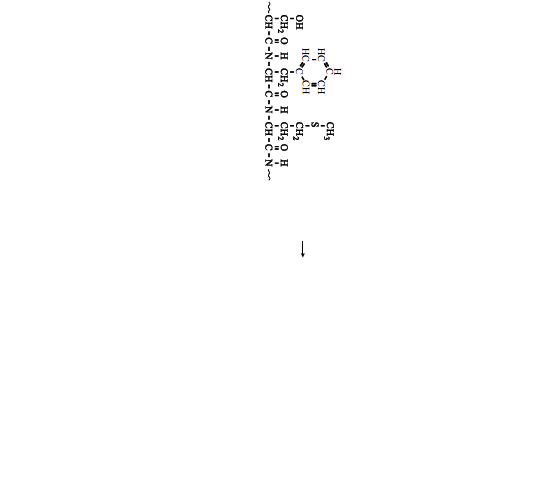 VERGEET NIET DEZE UITWERKBIJLAGE IN TE LEVERENeinde 